Абетка молодого педагога        Азбука для вчителя – це , зрозуміло, не азбука для малюків, тому робота із абеткою не потребує керівництва чи контролю, достатньо самоуправління  й самоконтролю. Азбука має слугувати орієнтиром для самостійної роботи вчителя.Мета: сформувати  в молодого  вчителя впевненість у правильному виборі професії, підвищити мотивацію професійної діяльності, виробляти та розвивати навички використання інтерактивних методик у вчителів-початківців та їх комунікативний та творчий потенціал .Форма проведення: методичний діалогПлан підготовки та проведенняСтворення творчої групи. Проведення анкетування  серед вчителів, батьків та учнів «Музей гріхів» .Очікування. Вправа «Гусак».Практична частина вчительського зібрання. Професійне зростання молодого педагога, як запорука успішної навчальної діяльності. Абетка молодого педагога. Особистісні якості (співдоповідач Архипенко М.Я.)Педагогічні здібності (співдоповідач Соляникова М.П.)Сучасний урок (співдоповідач Ліневич О.Р.)Позитивний імідж (співдоповідач Федянович В.А.)Здоров’я вчителя (співдоповідач Твердохліб Л.В.)Проведення фрагментів  майстер – класу молодими педагогами для колег:Особливості романтизму як літературного напрямку в різних країнах Європи . 9 клас                                                                                                          (вчитель світової літератури Крецул Я.С.)Генетичні зв’язки між класами неорганічних сполук. 8 клас.         (вчитель хімії Друзь С.А.)Вправа  «Спина до спини». Коло ідей. Обмін думками.Проект рішення методичного діалогу.  Хід заходуІ. Очікування. Вправа « Гусак».Мета: сприяти визначенню мети участі в методичному діалозі, дати можливість учасникам висловити свої очікування від роботи.Учасники на аркушах пишуть слово « Гусак», розташовуючи букви вертикально. Навпроти кожної букви вони записують слова й озвучують їх:Г – гарно робитиму…;У – умітиму…;С – сподіваюсь….;А – активно вивчатиму….;К – креативно сприйматиму…ІІ. Професійне зростання молодого педагога, як запорука успішної навчальної діяльності. Абетка молодого педагога. Ведучий . Не буває професій не важливих або не потрібних, але є професії визначальні для всього людства. До них відноситься і професія вчителя. Бо вчитель постійно повинен перебувати у пошуку та професійному зростанні – і він довготривалий процес. В молодого вчителя відбувається адаптація до професійної діяльності,удосконалюються особисті якості( образ, імідж). Становлення педагога дуже багато залежить від його професійної підготовки, особистих якостей, від того, в який колектив він потрапить, наскільки він любить дітей і знаходить радість у спілкуванні з ними, уміє дружити з ними, переймається їхніми успіхами  й невдачами, знає душу людини.Кожна професія ставить специфічні вимоги до особистості людини. Які ж вимоги ставить професія вчителя? (вчителі кидають кубик, на гранях якого букви):О – особливості індивідуальні;П– педагогічні здібності І - імідж  У – урокЗ - здоров’яІІІ . Фрагменти  майстер – класу молодими педагогами для колег:Тема: Романтизм як художній напрям , його естетичні принципи. Особливості романтизму в різних країнах світу. 9 клас.                                    (вчитель Крецул Я.С.)Мета: ознайомити з романтизмом як художнім напрямком у літературі, визначити його основні принципи та естетичну програму, означити особливості романтизму в різних країнах, навчити учнів визначати приналежність поезії до того чи іншого національного романтизму; розвивати вміння визначати особливості літературного напрямку, аналізувати поезію; виховувати витончений естетичний смак, поетичне чуття.Тип уроку: вивчення і засвоєння нових знань.Обладнання: текст поезій німецького, англійського та американського романтизму, прапори держав, підручник. Хід уроку.V. Вивчення нового матеріалу.Слово вчителя. Романтизм, як будь-який інших художній напрям, у кожній країні мав свої особливості. Це пов’язано в першу чергу з тими соціальними процесами, які супроводжували розвиток літературного напрямку в державі. Романтизм – це період у світовій літературі, який охоплює кінець XVIII століття, першу половину XIX століття. Політична ситуація в Європі та Сполучених Штатах Америки була неоднорідною. Саме в цей період відбулася революція у Франції, після якої на чолі держави став Наполеон, саме в цей період у США пройшла громадянська війна. Ці всі події наклали свій відбиток і на літературу того періоду.1. Доповіді учнів-істориків про політичну ситуацію в Німеччині, Великій Британії ат США кінця XVIII, першої половини XIX.Слово вчителя. Як бачите, ситуація різна. І тому, коли ми говоримо про романтизм у цих державах, то відзначаємо їх відмінності. Так, для німецького романтизму характерні інтерес до народних казок та міфів, і й чудово доводять одні з найвизначніших представників цього літературного напрямку Якоб та Вільгельм Грімм. А оскільки романтизм виник внаслідок розчарування в просвітницьких ідеалах, томі ще однією рисою німецького романтизму є трагізм.  Британський романтизм зародився серед представників озерної школи художників, які захоплювалися красою природи, тому пейзажність – важлива риса романтизму в Англії. Крім цього британських романтиків цікавила доля суспільства, історія народів, адже саме в історії можна віднайти ту надзвичайну особистість, якою так захоплювався, і так оспівував романтизм. Тому саме у Великі Британії зародився історичний роман, «батьком» якого був Вальтер Скотт.Американський романтизм пов'язаний з становленням національної незалежності Сполучених Штатів, оптимістичними ілюзіями про майбутнє Америки.2. Створення асоціативної блок-схеми. 3. Аналіз поезій Завдання: на основі блок-схеми визначити приналежність поезій до того чи іншого національного романтизму.    Поезія 1.Не знаю, что стало со мною, Печалью душа смущена.Мне всё не даёт покою Старинная сказка одна.Прохладен воздух. Темнеет. И Рейн уснул во мгле.Последним лучом пламенеет Закат на прибрежной скале.Там девушка, песнь распевая, Сидит на вершине крутой.Одежда на ней золотая, И гребень в руке золотой.И кос её золото вьётся, И чешет их гребнем она,И песня волшебная льётся, Неведомой силы полна.Безумной охвачен тоскою, Гребец не глядит на волну,Не видит скалы пред собою – Он смотрит туда, в вышину.Я знаю, река, свирепея, Навеки сомкнётся над ним, И это всё Лорелея СделалаПоезія 2.Встань! Оторвись от книг, мой друг!К чему бесплодное томленье?Взгляни внимательней вокруг,Не то тебя состарит чтенье!Как сладко иволга поет!Спеши внимать ей! пенье птицыМне больше мудрости дает,Чем эти скучные страницы.Послушать проповедь дроздаСтупай в зеленую обитель!Там просветишься без труда:Природа - лучший твой учитель.Тебе о сущности добраИ человечьем назначеньеРасскажут вешние ветра,А не мудреные ученья.Ведь наш безжизненный язык,Наш разум в суете напраснойПрироды искажают лик,Разъяв на части мир прекрасный.Искусств не надо и наук.В стремленье к подлинному знаньюТы сердце научи, мой друг,Вниманию и пониманью.Поезія 3На горах Большой Равнины,На вершине Красных Камней,Там стоял Владыка Жизни,Гитчи Манито могучий,И с вершины Красных КамнейСозывал к себе народы,Созывал людей отвсюду.От следов его струилась,Трепетала в блеске утраРечка, в пропасти срываясь,Ишкудой, огнем, сверкая.И перстом Владыка ЖизниНачертал ей по долинеПуть излучистый, сказавши:"Вот твой путь отныне будет!"Слово вчителя. Як бачите, навіть в одній поезії відображається національна своєрідність романтизму. Тема: Генетичні зв’язки між класами неорганічних сполук. 8 клас.            (вчитель Друзь С.А.)Мета: ознайомити учнів з взаємозв’язком процесу утворення та   взаємоперетворення неорганічних сполук; удосконалювати навички складання рівнянь хімічних реакцій різних типів; систематично виховувати мовну культуру, самостійність у навчанні, працьовитість і сумлінність.Обладнання: таблиця «періодична система хімічних елементів                          Д. І. Менделєєва».Тип уроку : формування і вдосконалення знань, умінь  навичок.Хід урокуПіслямова. Коло ідей . Обмін думками.Важко зараз у школі вчителям, дітям, батькам. Важко тому, що багато мають гріхів. Нещодавно серед учнів, колег та батьків було проведено анкетування , яке містило одне запитання: « Якби в школі був « музей гріхів», який непотріб ( явища, вчинки, події) своїх учителів, учнів та батьків ти б залишив  там?»Щодо вчителів відповіді були такими: в нашій школі немає таких вчителів, щоб їх до музею гріхів відправляти. Приємно читати? Звичайно. Однак таких відповідей бракує. А пишуть ось що: відправила б до музею поганий характер окремих вчителів, бо ніколи не посміхаються, крикливість і постійні накази вчителів, деякі педагоги думають, що визнання учнем своєї вини й обов’язково при свідках – шлях до виправлення, до музею відправити можна недисциплінованість ( тобто низький рівень виконавчої дисципліни), нестриманість, нетактовність у відношенні до учнів, роздратованість.Щодо батьків:  недостатнє спілкування з дітьми, брак часу вислухати, байдужість до виховання і навчання , невихованість, покарання без причин, невиконання обіцянок.Щодо однокласників: до музею відправили б злість, жорстокість, заздрість, тягу до бійок, хамство, « крутість у поведінці», ненормовану лексику і занадто надмірне ставлення до інших, спізнення на уроки, пропуски занять без поважних причин, порушення дисципліни на уроках і перервах, лінощі, бажання заподіяти зло, погані думки.Чому така велика кількість гріхів у дітей? Дитину як особистість формує ідеал. А є він у дітей? На них лавиною навалюється штормовий океан аморальності з екрану ТВ( бо вони як губки усе вбирають і вважають ідеалом). Який вихід?. Це посилення індивідуальної роботи з боку батьків і вчителів( вона дасть результати тоді, коли в очах дитини батько й учитель будуть авторитетом для дитини).                                   Проект рішення методичного діалогуМолодим педагогам  Крецул Я.С., Друзь С.А. Удосконалювати методики проведення уроків через впровадження інтерактивних  форм і методів роботи з метою мотивації навчальної діяльності учнів на уроках хімії та світової літератури.Активізувати свій творчий потенціал через знайомство та впровадження передового педагогічного досвіду освітян Павлоградщини. Керівнику « Школи молодого педагога» Федянович В.І.Підвищувати професійні компетентності педагогів  через наставництво та взаємовідвідування   уроків.Формувати в молодого вчителя впевненість у правильному виборі професії шляхом заохочення участі у загальношкільних святах і конкурсах.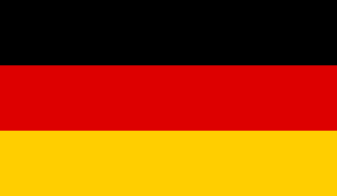 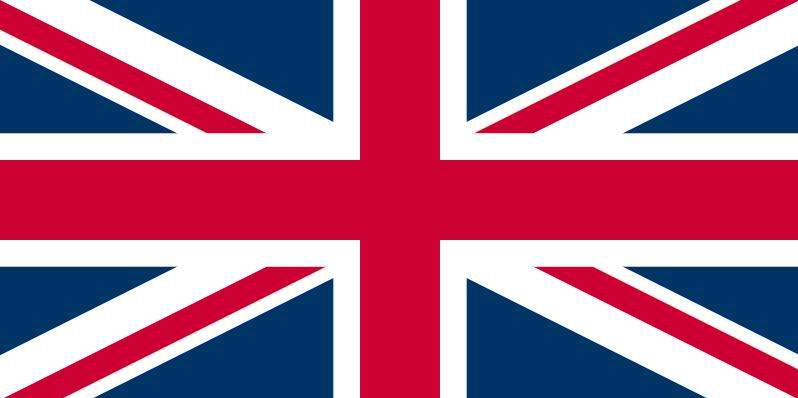 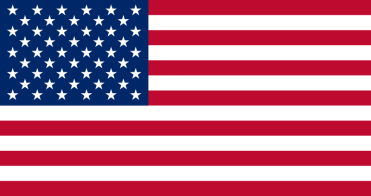 МіфКазкаТрагізмПриродаСуспільствоПочуттяПатріотизмНаціональна незалежністьМайбутнєЕтап урокуЗміст урокуФорми, методиУзагальнення та систематизація знаньВисновки:1. Між класами речовин існує генетичний зв'язок, що ґрунтується на одержанні одних речовин з інших.2.В основі генетичних зв'язків лежить прохід хімічних елементів з одних речовин в інші. 3. Одну й ту саму речовину можна одержати кількома способами.4.Генетичні зв'язки між класами речовин є ще одним підтвердженням основних законів природи.Клас ділиться на групи та для спрощення матеріалу розказують про свій клас сполук відповідно до схеми.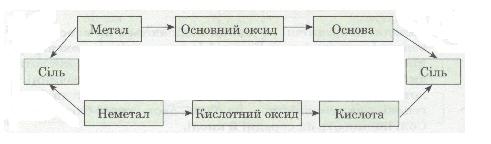 МеталиМетали знаходяться в перших трьох групах періодичної системи Д.І. Менделєєва, а також займають всі побічні підгрупи.Для отримання солі необхідний метал і кислотний залишок, кислотний залишок має кислота, а метал уже є, тому Метали при взаємодії з кислотами утворюють солі.Натрій Na дуже активний метал. При взаємодії з хлоридною кислотою НСІ утворює сіль NaCl. Яка відома нам, як кухонна сіль.НеметалиНеметали знаходяться в Періодичній системі з ІV поVII групу.Неметали такі елементи, які можуть перетворюватися на кислотний залишок. Тому неметали при взаємодії з металами утворюють солі.Сірка S при взаємодії з ферумом Fe(залізом) утворює сіль ферум сульфід  FeS2 (пірит). Пірит переводиться, як «камінь, що висікає вогонь». З нього виготовляють сульфатну кислоту, сірку та залізний купорос.ОксидиОксиди – сполуки, що складаються з двох елементів один з яких оксиген.Тобто, щоб отримати оксид треба до металу або неметалу додати кисень О2 . Якщо до металу додати кисень отримаємо основний оксид, а якщо до неметалу додати кисень то отримаємо кислотний оксид.Отже якщо до натрію  Na додати кисень О2, то отримаємо основний натрій оксид Na2О; а якщо до сірки Sдодати кисень О2 то отримаємо кислотний сульфур оксид SО3 (який використовують для отримання сульфатної кислоти).ОсновиОснови – сполуки, що складаються з металу та гідроксидної групи ОН.Щоб отримати основу треба до основного оксиду, який уже має метал,додати речовину яка має ОН групу. Найлегше додати воду, яка «поділиться» своєю гідроксидною групою.Отже додаючи до натрій оксидуNa2О  воду Н2О отримуємо натрій гідроксид NaОН (відомий як їдкий натр).  Використовують натрій гідроксид при виробництві мила, шампуню та інших миючих засобів, Як агент для розчинення засмічень каналізаційних труб, В приготуванні їжі:  у виробництві шоколаду і какао, напоїв, морозива, фарбуванні карамелі, для розм'якшення маслин і надання їм чорного забарвлення, при виробництві хлібобулочних виробів. Зареєстровано в якості харчової добавки E524. У косметології для видалення ороговілих ділянок шкіри : бородавок, папілом.КислотиКислоти – сполуки, що складаються з атомів Гідрогену та кислотного залишку.Щоб отримати кислоту треба до кислотного оксиду додати воду, яка «поділиться» атомом гідрогену.Отже додаючи до сульфур оксиду SО3  воду Н2О  отримаємо сульфатну кислоту Н2SО4. Сульфатну кислоту використовують для виробництва миючих засобів, синтетичних смол, барвників, фармацевтичних препаратів. Близько 6% використовують для виробництва пігментів , фарб, емалей, типографських фарб . СоліСолі – сполуки, що складаються з металу та кислотного залишку.Щоб отримати сіль треба до основ додати кислоту, або до кислоти додати основу. А також до металу додати кислоту, або до неметалу додати метал.Так додаючи до натрій гідроксиду NaОН  карбонатну кислоту Н2СО3 отримаємо натрій карбонат  Na2СО3  (сода, яка використовується як на кухні засіб для чищення ). А додаючи до сульфатної кислоти Н2SО4купрум гідроксид Сu(ОН)2отримуємо сульфат купруму СuSО4 з якого добувають мідний купорос СuSО4 * 5 Н2О  (який використовується для боротьби з великою кількістю захворювань на рослинах декоративних культур, чагарниках, ягідних культурах, як плодів з насінням, так і з кісточками. Мідний купорос як антисептик використовується в будівництві для видалення плям іржі та солей з цегляних і бетонних поверхонь, та обробки деревини та дерев'яних конструкцій для запобігання гниття)Фронтальнабесіда.Робота в групах